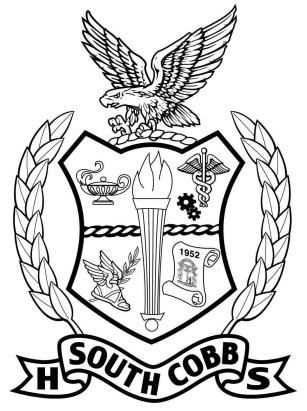 Advanced Mathematical Decision MakingSpring 2020Contact Information:Ms. Deance Boseman  (770) 819-2611 ext. 1703Email:  deance.boseman@cobbk12.orgBlog: https://bosemansouthcobbspring2020.weebly.com/Course Description: Welcome to AMDM South Cobb Seniors!  You will get to use and apply math in real world applications from analyzing data to probability and statistics, and something all seniors need – understanding financial data.  You will be applying prior knowledge from your previous math classes to real application problems. The following categories will be graded: Tests/Major Projects			 	   40%Quizzes/Mini projects			 	   25%	Final Exam					   15%Mini Quizzes					   10%Notes/Selected Classwork & HW 		   10%Assignment and Report CardGrading Scale:A 90-100B 80-89C 74-79D 70-73F 69 and BelowStudent Expectations: In order to be successful in this class, you must “BUY IN” to how we are going to do things.  Every year it is commonly stated, “When will we ever use this?” – now you will see.  What you get out of the class is directly related to what you put in; if you don’t work on activities, participate in groups and presentations, you will get nothing out of this class and your grade will reflect that. Much of the time in class will be any combinations of individual/ group discussions, activities and ultimately projects and presentations (individual, pair, and small groups).Teacher Expectations:All guidelines and procedures established in this syllabus will be adhered to by both the student and the teacher throughout the semester.  As seniors, you will be expected to conduct yourselves in a positive and professional manner at all times.  Disrespect of your teacher and peers will not be tolerated at any time.Required supplies:Calculator (Graphing or Scientific Calculator)BinderPencils and Notebook PaperGlue sticks1-subject spiral or Composition book (for Homework Only) *Students will be responsible for getting any additional supplies to complete their projects. *Homework: Due to the nature of this course and the frequent use of projects/presentations to demonstrate understanding, students will complete frequent homework assignments so that class time is utilized effectively to master learning.  You will be required to access my blog, copy from board, and/or take home a handout to complete assignments.  Students will be given a homework grade on random homework problems.  The expectation is that you complete the homework assignments as they are given and be ready for discussion.  Only students with an excused absence will be given an extension/directive upon their return to class – no exceptions; it is the student’s responsibility to discuss with the teacher.  Please keep in mind that failure to complete assignments will put students behind.   Tutoring/Make up Quiz and Test: To Be Announce! I will be here 1 day after school.I will offer tutoring to students 1 day per week after school. Students should come with your questions and ready to work.  It should be also duly noted that tutoring services are a privilege – tutoring will not be given to those individuals that do not use class time wisely or attend without appropriate resources.Re-testing policy: Students are provided the opportunity to retest on a unit test no later than 3 weeks after the start of a new unit.  Students must complete a Request to Retest form and supplemental assignments to ensure understanding before retesting is allowed – assignments must be completed before retesting occurs.  He highest score will be awarded to the student. Given time sensitivity of unit tests, the following guidelines will be administered to receive test scores:Retest within 1 week of original test: maximum score of 80Retest within 2 weeks of original test: maximum score of 75Retest within 3 weeks of original test: maximum score of 70Grading for projects: All joint projects will be given a group grade using three parts: mathematical work/evidence, individual participation grade, and presentation score.  It is the right of the group members to eliminate a member from the group if that member does not contribute to the project after failed attempts of intervention by the educator(s).  All members must participate equally in the presentation.Attendance/Missed Assignments:It is vital that you are in class every day.  However, things occur. It is the student’s responsibility to make arrangements to get any notes and assignments missed.If you are absent on a workday/presentation day in a group, you will have to finish and present on your own. Projects and/or presentation- due the day you return to school with excused absence. If the class is no longer presenting, then the student will have to plan with the teacher for another day/time.Test/Quizzes – due within 5 days after excused absence.Tardy Policy:The tardy and dress code policies established by South Cobb High School will be strictly enforced – no exceptions.  Refer to the Student Agenda for further details.Bathroom Passes:Each student will be allowed to go to the restroom no more than 2 times during the week.  Bathroom passes will not be issued during the first and last 15 minutes of class – no exceptions.  Students that take more than 10 minutes to go to the bathroom will be considered skipping and skipping consequences will be given; students are still responsible for the material covered in their absence. Updates and Communication:All class communication and updates will be provided through the following avenues:Remind – reminders and/or updates will periodically be sent using Remind.  Please register using the following codes according to your block:Text @64c673 to 81010 for 2nd blockText @4gebba to 81010 for 3rd blockGrades – updated at least once a week so all parties are aware of student’s current standing in the class; projects grades will be entered no more than two weeks from the due date.  Students should remain diligent in seeking understanding of the content throughout the semester. Teacher Blog – will be used as another source to rely information about concept topics, pertinent updates, and programs- school and non-school related. Accessible through https://bosemansouthcobbspring2020.weebly.com/   as well as through South Cobb web page.  Attention Parents and Students:  Please complete this form and submit back to Ms. BosemanStudent Name: ____________________________________________________Email Address:Parent Information: Parent Name #1: ___________________________________________________Email address:Parent Name #2 - _________________________________________________Email address:Primary Contact # _______________________________Best Time to call ____________Preferred contact:  Phone	Email	     Text Please answer the following questions:I have access to internet 							Yes        NoIf yes, where? ____________________I have access to a working printer at home					Yes	  NoI have access to Microsoft Word/PowerPoint (or some other presentationSoftware)									Yes	  NoI have a smartphone							   	Yes	  NoI have read and discussed the syllabus with my student and agree to all the stated policies and procedures for this class.Parent/Guardian Signature _________________________________________________________       Date ________________Student Signature _________________________________________________________        Date ________________